В соответствии с частью 6 статьи 8 Закона Ярославской области от 28.06.2013 №32-з «Об отдельных вопросах организации проведении капитального ремонта общего имущества в многоквартирных домах на территории Ярославской области», постановлением Правительства области от 25.12.2017 № 979-п «Об утверждении регионального краткосрочного плана реализации региональной программы капитального ремонта общего имущества в многоквартирных домах Ярославской области на 2014-2043 годы на 2017-2019 годы и признании утратившими силу отдельных постановлений Правительства области», постановлением Правительства Ярославской области от 29.12.2017 № 996-п «Об утверждении Порядка определения невозможности оказания услуг и (или) выполнения работ по капитальному ремонту общего имущества в многоквартирном доме и установления фактов воспрепятствования проведения работ по капитальному ремонту», постановлением Администрации городского поселения Углич  от 01.02.2018 № 72 «Об утверждении регионального краткосрочного плана реализации региональной программы капитального ремонта общего имущества в многоквартирных домах Ярославской области на 2014-2043 годы на 2017-2019 годы» Администрация городского поселения УгличПОСТАНОВЛЯЕТ:1. Установить, что собственники помещений в многоквартирных домах по адресам: г. Углич, пл. Пушкина, д.3; г. Углич, ул. Островского, д.4;            г. Углич, ул. Спасская, д.4; г. Углич, ул. Ленина, д.12, участвующие в региональной программе капитального ремонта общего имущества в многоквартирных домах Ярославской области на 2014-2043 годы в 2018 году, воспре-пятствовали проведению работ по капитальному ремонту общего имущества в 2018 году.2. Утвердить перенос установленного срока капитального ремонта общего имущества в многоквартирных домах, указанных в пункте 1 настоящего постановления,  на более поздний период, в соответствии с приложением к настоящему постановлению.3. Контроль за исполнением настоящего постановления оставляю за собой.4. Опубликовать настоящее постановление в газете «Угличская газета» и разместить на официальном сайте Администрации городского поселения Углич.5. Настоящее постановление вступает в силу с момента подписания.Глава городского поселения Углич		С.В. СтавицкаяПриложение к постановлению Администрации городского поселения Угличот 25.07.2018 № 249Перенос установленного срока капитального ремонта общего имущества в многоквартирных домах по адресам:г. Углич, пл. Пушкина, д.3; г. Углич, ул. Островского, д.4; г. Углич, ул. Спасская, д.4; г. Углич, ул. Ленина, д.12, участвующие в региональной программе капитального ремонта общего имущества в многоквартирных домах Ярославской области на 2014-2043 годы в 2018 году, собственники которых воспрепятствовали проведению работ по капитальному ремонту общего имущества в 2018 году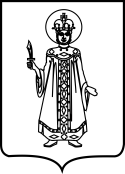 ПОСТАНОВЛЕНИЕАДМИНИСТРАЦИИ ГОРОДСКОГО ПОСЕЛЕНИЯ УГЛИЧ ЯРОСЛАВСКОЙ ОБЛАСТИПОСТАНОВЛЕНИЕАДМИНИСТРАЦИИ ГОРОДСКОГО ПОСЕЛЕНИЯ УГЛИЧ ЯРОСЛАВСКОЙ ОБЛАСТИПОСТАНОВЛЕНИЕАДМИНИСТРАЦИИ ГОРОДСКОГО ПОСЕЛЕНИЯ УГЛИЧ ЯРОСЛАВСКОЙ ОБЛАСТИПОСТАНОВЛЕНИЕАДМИНИСТРАЦИИ ГОРОДСКОГО ПОСЕЛЕНИЯ УГЛИЧ ЯРОСЛАВСКОЙ ОБЛАСТИПОСТАНОВЛЕНИЕАДМИНИСТРАЦИИ ГОРОДСКОГО ПОСЕЛЕНИЯ УГЛИЧ ЯРОСЛАВСКОЙ ОБЛАСТИот25.07.2018№249О принятии  решения  о  переносе установленного срока капитального ремонта  общего  имущества  в многоквартирном  доме  на  более поздний период О принятии  решения  о  переносе установленного срока капитального ремонта  общего  имущества  в многоквартирном  доме  на  более поздний период О принятии  решения  о  переносе установленного срока капитального ремонта  общего  имущества  в многоквартирном  доме  на  более поздний период О принятии  решения  о  переносе установленного срока капитального ремонта  общего  имущества  в многоквартирном  доме  на  более поздний период № п/пАдрес МКДПеречень работ по капитальному ремонтуСроки проведения капитального ремонтаСмета расходов на капитальный ремонт многоквартирного домаИсточники финансирования1234561г. Углич, пл. Пушкина, д.3выполнение работ по капитальному ремонту системы электро- и теплоснабженияпосле выполнение корректировки ПСД в 2019-2020 годы  в соответствие с региональным краткосрочным планомобязательные взносы собственников помещений в фонд капитального ремонта2г. Углич, ул. Островского, д.4выполнение работ по капитальному ремонту  фундаментапосле выполнение корректировки ПСД 2019-2020 годыв соответствие с региональным краткосрочным планомобязательные взносы собственников помещений в фонд капитального ремонта3г. Углич, ул. Спасская, д.4выполнение работ по капитальному ремонту системы водоотведенияпосле выполнение корректировки ПСД 2019-2020 годыв соответствие с региональным краткосрочным планомобязательные взносы собственников помещений в фонд капитального ремонта4г. Углич, ул. Ленина, д.12выполнение работ  по капитальному ремонту системы теплоснабженияпосле выполнение корректировки ПСД 2019-2020 годыв соответствие с региональным краткосрочным планомобязательные взносы собственников помещений в фонд капитального ремонта